Trouver la résultante des deux vecteurs suivant :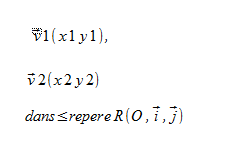 